проєкт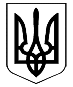 ВЕЛИКОДИМЕРСЬКА СЕЛИЩНА РАДАБРОВАРСЬКОГО РАЙОНУ КИЇВСЬКОЇ ОБЛАСТІР І Ш Е Н Н ЯПро затвердження проекту землеустрою щодо відведення земельних ділянок у разі зміни їх цільового призначення ведення особистого селянського господарства на будівництво і обслуговування житлового будинку, господарських будівель і споруд (присадибна ділянка)гр. Суботенку Сергію АндрійовичуРозглянувши проект землеустрою гр. Суботенку Сергію Андрійовичу щодо відведення земельних ділянок у разі зміни їх цільового призначення з ведення особистого селянського господарства на цільове призначення для будівництва і обслуговування житлового будинку, господарських будівель і споруд (присадибна ділянка) в смт Велика Димерка, Броварського району Київської області, площею 0,1960 га, відповідно ст. 50 Закону України «Про землеустрій», п. 5 ст. 16 Закону України «Про державний земельний кадастр», ст. ст. 118, 122, 123, 186-1 Земельного кодексу України та керуючись ст. 26, ч. 1 ст. 59  Закону України «Про місцеве самоврядування в Україні», враховуючи позитивні висновки та рекомендації постійної депутатської комісії з питань земельних відносин та охорони навколишнього природного середовища, Великодимерська селищна радаВ И Р І Ш И Л А:1. Затвердити проект землеустрою щодо відведення земельних ділянок у разі зміни їх цільового призначення гр. Суботенку Сергію Андрійовичу з ведення особистого селянського господарства на для будівництва і обслуговування житлового будинку, господарських будівель і споруд (присадибна ділянка) в смт Велика Димерка Броварського району Київської області, площею 0,1960 га.2. Змінити цільове призначення земельних ділянок з ведення особистого селянського господарства на для будівництва і обслуговування житлового будинку, господарських будівель і споруд (присадибна ділянка), площею 0,1960 га, яка належить гр. Суботенку Сергію Андрійовичу, з кадастровим номером 3221281201:01:040:0031.3. Гр. Суботенку Сергію Андрійовичу приступити до використання земельних ділянок за цільовим призначенням після реєстрації речового права на земельні ділянки та отримання правовстановлюючих документів на земельні ділянки.4. Контроль за виконанням цього рішення покласти на постійну депутатську комісію Великодимерської селищної ради VIII скликання з питань земельних відносин та охорони навколишнього природного середовища.Селищний голова                                                             Анатолій БОЧКАРЬОВ смт Велика Димеркавід 30 березня 2023 року№ «____» ХLV-VIIІ